Инструкционная карта по МДК 01.01 Технология              геодезических работ УЗПХ 251                        Практическая работа 5Тема:Вынесение пикетных точек с тангенса на кривую.Цель работы: Знать порядок разбивки кривых способом прямоугольных координат от тангенсов.Ход работы:1.Вычислить значения расстояния К для всех пикетов, лежащих на тангенсах.2.Определить по таблицам Логинова координаты К-х и у для вынесения пикетов с тангенсов на кривую.3.Нарисовать схему вынесения пикетов с тангенсов на кривую.Выполнение работы:Для того, чтобы определить координаты К-х и у для вынесения пикетных точек с тангенсов на кривую, необходимо вычислить значения К для всех пикетов, лежащий на тангенсах.Исходные данные для определения значения К являются значения главных точек суммированной кривой:R=,    НКс ПК =   ,  СКс ПК=  ,  ККс Пк=   , l =  .1.Вычислить расстояния К:Расстояние К для пикетов, лежащих на тангенсах рассчитываются по формулам:до ВУ                                                  после ВУК=ПК- НК ПК                                     К= КК ПК- ПКК1=  ,   К2=  , K3=   .2.Определение координат К-х и у для вычисленных расстояний К:По таблицам Логинова,,Детальная разбивка железнодорожных кривых’’ для вычисленных значений Kи заданного радиуса R= определяем координаты К-х и у.Расчёт координат для вычисленных значений К.К1=К-х=     ,     у=К2=К-х=  ,        у=К3=К-х=  ,      у=Для примера:  Для вынесения ПК5 с тангенса на кривую от ПК5 назад по тангенсу рулеткой отмеряют расстояние К-х=   и из полученной точки по перпендикуляру откладывают расстояние у= , в конце которого забивают колышек, который и будет ПК5, перенесённым с тангенса на кривую.Схема вынесения пикетов с тангенса на кривую: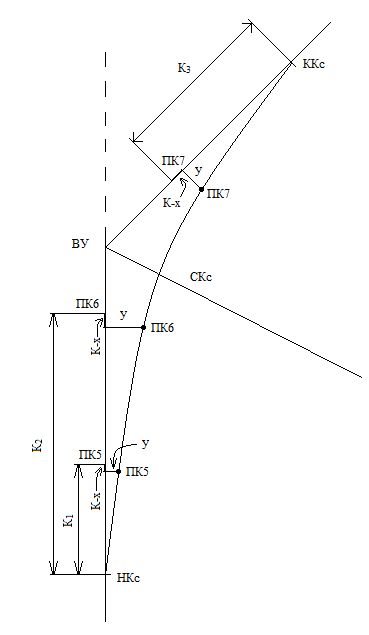 Вывод:RRRRRRRККрасчётКтаблицаТаблицаТаблицаРасчётРасчётККрасчётКтаблицаК-хуК-хуК1К2К3